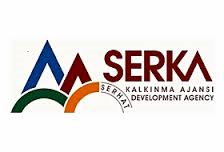 IĞDIR OSB MÜDÜRLÜĞÜIĞDIR ORGANİZE SANAYİ BÖLGESİ“IĞDIR ORGANIZE SANAYI BÖLGESI ALTYAPI EKSIKLIKLERINI TAMAMLIYOR, YATIRIMCININ YÜZÜ GÜLÜYOR PROJESİ”ÇEVRE  DUVARI YAPIM İŞİÖZEL TEKNİK ŞARTNAMESİIĞDIR OSB MÜDÜRLÜĞÜİÇİNDEKİLERKapsam…………………………………………………………………. 3Genel Açıklamalar………………………………………………………3Yapılacak İşler…………………………………………………………. 53.1- Aplikasyon İşlemleri………………………………………………. 53.2-Tesviye İşlemleri………………….………………………………... 63.3- Çevre Duvarı  İşlemleri…………………………………………... 74-   Sözleşme Hükümleri..…………………………………………………. 8 Mali ve İdari Yükümlülükler…….……………………….…………..  8 Ekler……………………………………………………………………. 9KAPSAMBu Teknik Şartname, IĞDIR Organize Sanayi Bölgesi sınırlarında “Kontrolsüz araç, insan ve hayvan sürüleri vb. etkenlerin giriş çıkışlarının engellenmesi ve kontrol altına alınması, IĞDIR Organize Sanayi Bölgesinde can ve mal güvenliğinin sağlanması” amacıyla yapılacak olan ihata duvarının (çevre duvarı)  yapım kurallarını ve tariflerini kapsamaktadır.İşin yeri, IĞDIR İli, Çalpala mevki sınırları içerisinde kalan ve Iğdır-Kars Yolu 22.Km’sinde kurulmuş olan IĞDIR Organize Sanayi Bölgesi’dir.İş bu Özel Teknik Şartnamede bahsi geçen;İdare: IĞDIR Organize Sanayi Bölgesini,İşletme: IĞDIR Organize Sanayi Bölge Müdürlüğünü,Yüklenici: İşi yapacak olan firmayı ifade etmektedir.Sözleşme kapsamında yapılacak işler;Organize Sanayi Bölgesi’nin imar planında belirlenen dış sınırlarında uygun şekilde tesviye yapılmasıDüzenleme yapılan dış sınırlarda ihata duvarı yapılmasıGENEL AÇIKLAMALARBu şartname, SERKA ihale dosyasında, Yapı İşleri Genel Şartnamesi ve Yapı İşlerine Ait Teknik Şartnamelerde yer alan hükümlerin tamamlayıcısıdır. Çelişkili durumlarda bu şartname hükümleri geçerlidir.Teklif verecek istekliler iş yerini görüp gerekli işçilik, metraj vs. hesaplamalarını yaparak ve imalat için gerekli kotları alarak tekliflerini vereceklerdir. Teklif verilmesi; isteklinin işin yapılması sırasında karşılaşılacak şartlar hakkında tam bilgi edinmiş olduğu ve şartnameye uygun olarak işin yapılması için gerekli hususlara tamamıyla vakıf olduğu anlamına gelmektedir.Özel Teknik Şartname ve Proje birbirinin tamamlayıcısı olup; muhtemel çelişki durumunda İdarenin görüşü esastır.Projelerdeki uygulamalara yönelik detayların yetersiz kalması durumunda bu imalatlar yapılmadan önce yüklenici tarafından detaylandırılacak ve İdarenin onayına sunulacaktır.İdare tarafından işin başlangıcından teslimine kadar bir Kontrol Heyeti oluşturulacak, Yüklenici ve İdare arasındaki koordinasyon bu Kontrol Heyeti vasıtasıyla sağlanacak ve teknik hususlarda bu Kontrol Heyetince karar verilecektir.Yüklenici yaptığı imalatları proje, teknik şartname, birim fiyat tariflerine uygun olarak yapacaktır. Bu nedenle, tüm imalatlar kontrol teşkilatının denetiminden geçmeden bir sonraki imalata başlanmayacaktır.Yükleniciye verilen proje ve detaylar üzerindeki tüm ölçüler yerinde kontrol edilecektir. İşin kapsamı hariç, uygulamada karşılaşılabilecek detay farklılıkları nedeniyle İdareden hiçbir ilave talepte bulunulmaksızın varsa eksiklik ve farklılıklar fen ve sanat kurallarına uygun olarak yüklenici tarafından giderilecek ve işin tamamlanması sağlanacaktır.İş kapsamında kullanılacak bütün malzemeler yükleniciye ait olup; nakliye, yükleme, boşaltma ile molozların temizlenmesi ve döküm sahasına nakledilmesi, boşaltılması ve serilmesi vb. işler için ek fiyat talebinde bulunmayacaktır.Yapılacak tüm imalatların montajı ve işçiliği yükleniciye ait olup; Yüklenici bu kapsamda kullanacağı hiçbir alet, edevat, araç, gereç, malzeme ve işçilik için ek fiyat talebinde bulunmayacaktır.Yüklenici işin yapımı esnasında çalışmalar için gerekli olan elektrik enerjisini ve suyu temin etmekle mükelleftir.İnşaat mahalline getirilen ve getirilecek tüm imalat malzemeleri için gerekli koruma önlemleri yüklenici tarafından alınacak, taşıma esnasında ya da inşaat mahallinde zarar gören malzemeler imalatta kullanılmayacak ve bu malzemeler için ek fiyat talebinde bulunulmayacaktır.İşin yapımı esnasında tüm yerleşke ve çevreye (altyapı tesisleri de dahil olmak üzere) verilecek her türlü zarar ve ziyandan yüklenici sorumlu olacak, hasar giderilmediği taktirde tespit edilecek bedel yükleniciden tazmin edilecektir.Yüklenici iş yerinde her türlü emniyet tedbirlerini İdareden ikazına gerek kalmadan eksiksiz temin edecektir. Yüklenici, İşçi Sağlığı ve İş Güvenliği kurallarını eksiksiz uygulamakla sorumludur. Kişisel koruyucu güvenlik malzemeleri yüklenici tarafından temin edilecektir. Uygulama esnasında kişisel koruyucu tüm güvenlik malzemeleri kullanılacak ve önlemleri alınacaktır. Ayrıca Yüklenici, çalıştıracağı tüm personelin İş Kanunu, Sosyal Güvenlik Kanunu ile tüzükler, yönetmelikler belirtilen bağlayıcı  tüm yaptırım ve ödevleri yerine getirmek, iş sağlığı ve güvenliği tedbirlerini almakla yükümlü ve sorumludur.Yüklenici çalışma alanında All-Risk Sigortası yaptırmakla sorumludur.Bütün imalatların bitmesine müteakip yüklenici iş yaptığı mahallerde çevre temizliğini yaparak iş yerini teslim edecektir.Yüklenici taahhüt konusu işleri işin başlangıcından işin bitimine kadar tekniğine göre eksiksiz ve kusursuz olarak yapacak ve işi eksiksiz ve kusursuz olarak teslim edecektir. Yüklenici, noksan ve kusurlu iş yapması durumunda İdarece /Kontrol Teşkilatınca / Kabul Heyetince yapılacak tespite istinaden bu hataları düzeltmekle sorumludur. Yüklenicinin bu hükme riayet etmemesi durumunda bahsi geçen işler nam-ı hesabına yaptırılarak bedeli yüklenicinin hakedişinden kesilecek, sökme ve yeniden yapma esnasında zayi olan malzemeler için herhangi bir ek ücret ödenmeyecektir.YAPILACAK İŞLER 3.1- APLİKASYONIĞDIR Organize Sanayi Bölgesi Çevre İhata Duvarları IĞDIR Organize Sanayi Bölgesi’nin imar planı sınırlarına göre projelendirilmiş olup; yüklenici ihata duvarlarını projeye uygun olarak yapmakla mükelleftir. Bu nedenle, imalat esnasında yüklenici sınırlarının aplikasyonunu bünyesinde çalıştıracağı Harita Mühendisi / Harita Teknikeri ünvanlı personele yaptırmak ya da Özel Harita Mühendisliği Bürolarından hizmet alımı yoluyla temin ederek yaptıracaktır. Yüklenici imalat öncesinde aplikasyonu yaptırıp zeminde hattı kazıklarla işaretleme, kireçleme, boya ile işaretleme, şerit ve ip çekerek işaretleme vb. şekiller ile belirgin hale getirdikten sonra imalat için Kontrol teşkilatının onayını almadan imalat yapmayacaktır. Bu hükme aykırı hareket edilerek hatalı olarak imalat yapılması durumunda Kontrol Teşkilatınca bu imalatlar söktürülecek ve zayi olan malzemeler için herhangi bir ücret ödemesi yapılmayacaktır.3.2- TESVİYE İŞLEMLERİİhata duvarının projelendirilmesi halihazır harita kotlarından yapılmış olup; nihai kotlandırma ve kademelendirme işlemleri için yüklenici bünyesinde çalıştıracağı Harita Mühendisi / Harita Teknikeri ünvanlı personele ya da Özel Harita Mühendisliği Bürolarından hizmet alımı yoluyla temin edeceği Harita Mühendisine aplike edilen hattın kot alımını yaptıracaktır. Tüm duvar hattı boyunca standart duvar boyu, minimum duvar yüksekliği ve tip kesitler dikkate alınarak; kot farkının az olduğu yerlerde tesviye yapılacak, kot farkının yüksek olduğu yerlerde ise duvar kademelendirilecektir. Hiçbir suretle duvar boyu, toprak tesviye kotundan sonra projede belirtilen metrenin altına inmeyecektir. Yüklenicinin kesitte gösterilen detaya riayet etmesi zorunlu olup; hiçbir suretle duvar alt temeli toprak tesviye kotu üstünde kalmayacaktır. Ayrıca, firma personelince planlanan tesviye işlemleri ve kademelendirme işlemleri Kontrol Teşkilatının onayına sunularak yapılacak, hiçbir suretle izin alınmaksızın tesviye ve imalat yapılmayacaktır.Yüklenici, Kontrol Teşkilatı ile birlikte tesviye ve kademelendirme işlemlerini kesinleştirdikten sonra kesitte gösterilen derinlikte kazı yaparak nebati toprağı uzaklaştırıp, zemin sıkıştıracak, blokaj malzemesi serip sıkıştıracak, proje detayında belirtilen standartlarda beton uyguladıktan sonra alt temeli ve duvarı yapacaktır. Duvar inşaatının bitiminden sonra toprak tesviyesi de kesitlere uygun olarak yapılacaktır.3.3- İHATA DUVARI İŞLEMLERİYüklenicinin duvar yapımında kullanacağı yapı elemanları TSE Belgesine sahip olmalı ya da Kamu Kurum ve Kuruluşlarına ait laboratuvarlardan kırım sonuçları alınarak TSE standartlarına eşdeğerliği belgelenmelidir.Yapılacak duvar hattının toplam uzunluğu projede belirtilen boy ve en esas alınacak olup; tüm hat boyunca duvarın yüksekliği en az proje için verilen metrajlarda olacaktır. Bu değer sadece alt temel, duvar ve harpuşta yükseklik toplamı olup; blokaj ve beton yüksekliğe dahil değildir. Duvarın kalınlığı tüm hat boyunca 20 cm olup; yüksekliği ön ve yan cephede projede belirtildiği gibidir. Duvar alt temeli ve toprak üstünde kalan demir donatısı projede gösterilen şekilde yapılacaktır.Duvarı oluşturacak beton bloklar arasında uygun metrajlarda beton kolonlar yapılacaktır. Kolonların demir donatısı projede gösterilen şekilde yapılacak olup; kolonlar ve alt temel bağlantıları yerinde beton döküm şeklinde yapılacaktır. Beton dökümü için kullanılacak beton en az C20/25 standardında olacak olup; Yüklenici betonu CE Belgesine sahip G Yönetmeliğine uygun üretim yapan beton santrallerinden almak ile mükelleftir. Yüklenicinin uygun olmayan beton santrallerinden temin ettiği ya da kendi ürettiği betonlar kabul edilmeyecek ve bu şekilde yapılan üretimler Kontrol Teşkilatınca söktürülecektir.Yüklenici betonu CE Belgesine sahip G Yönetmeliğine uygun üretim yapan beton santrallerinden almak ile mükelleftir.  Yüklenici betonu kendi tesisinde üretmesi durumunda ise yukarıda belirtilen standarda uygunluğunun tespiti için Kontrol Teşkilatının talep ettiği zaman dilimlerinde Kontrol Teşkilatının nezaretinde alınacak numunelerin kırım testlerini Kamu Kurum ve Kuruluşlarına Ait Laboratuvarlarda yaptırması zorunludur. Yüklenicinin uygun olmayan beton santrallerinden temin ettiği ya da kendi üretip laboratuvar sonucu olumsuz çıkan betonlarla imal ettiği duvar parçaları Kontrol Heyetince kabul edilmeyecektir.Duvar ve kolonlar düz (desensiz) olabileceği gibi İdare tarafından firmanın mevcut duvar ve kolon kalıpları arasından herhangi bir desenli duvar ve kolon tipi seçilebilir. Ancak hiçbir suretle, yükleniciye desen farkı ödenmeyecektir.Yüklenici, duvar üstüne sonradan monte edilmesi planlanan çitlerin montajı için kolonların yan taraflarında ve duvarların harpuştaları içerisinde, duvarın yapım esnasında İdarece belirtilecek ankraj, pabuç vb. montaj elemanlarını yapmakla mükelleftir.Yüklenici, ihata duvarını İmar Planı Hatlarına, Projeye ve Kesitlere, Özel Teknik Şartnameye, Yapım İşleri Genel Şartnamesine uygun yapmakla mükelleftir. Yüklenici işin tesliminden kesin kabul tarihine kadar 2 (iki) yıl süre ile ihata duvarından sorumludur ve bu süre içerisinde ortaya çıkacak hasarları ve kusurları hiçbir ek ücret almadan onarmayı taahhüt etmektedir.SÖZLEŞME HÜKÜMLERİİhalenin kesinleşmesine müteakiben 7 (yedi) iş günü içerisinde yüklenici firma tarafından Yüklenici ile İdare arasında sözleşme imzalanmalıdır.İlgili İdarece sözleşmenin imzalanmasına müteakiben 5 (beş) iş günü içerisinde yükleniciye yer teslimi yapılacaktır.Yüklenici yer teslimine müteakiben 10 (on) takvim günü içerisinde ilgili İdareye iş planını onaylı olarak sunmakla mükelleftir.İşin tamamlanması için verilen süre sözleşme tarihinden itibaren 60 (altmış) takvim günüdür. İDARİ VE MALİ YÜKÜMLÜLÜKLERYüklenici, ihaleye teklif sunma aşamasında vermiş olduğu teklifin (KDV Dahil) en az %10 ‘ü kadar teminat vermek zorundadır.Yüklenici sözleşme sürecinde All Risk Sigortası yaptırmak zorundadır.İşin süresi içerisinde tamamlanamaması durumunda İdare tarafından Yapım İşleri Genel Şartnamesi Cezai Hükümleri doğrultusunda işlem yapılacaktır.Yüklenici ile sözleşme imzalanmasına ve İdarece yer teslimi yapılmasına müteakiben Yüklenici, İdareye iş programını sunmak, gerekli teknik personeli bulundurmak koşuluyla sözleşme bedelinin %20’sini geçmeyecek şekilde avans talep edebilir. 